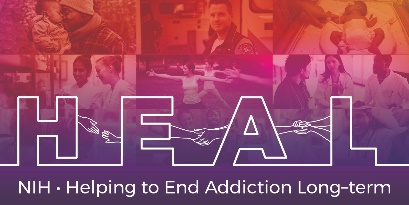 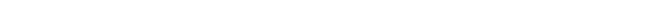 The Current Opioid Misuse Measure (COMM) is Copyrighted.  To access this measure, please contact the author (Dr. Stephen F Butler; sfbutler@inflexxion.com) to obtain a license for this measure When applying for access, please indicate that you are conducting research as part of the NIH HEAL Initiative: “Our study is a NIH funded study.  We are part of the HEAL Initiative.”  Once you have license permission, please share your email confirmation with HEAL_CDE@hsc.utah.edu for access to the NIH HEAL Initiative’s CDE for this measure.  English and Spanish CRFs are available.